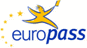 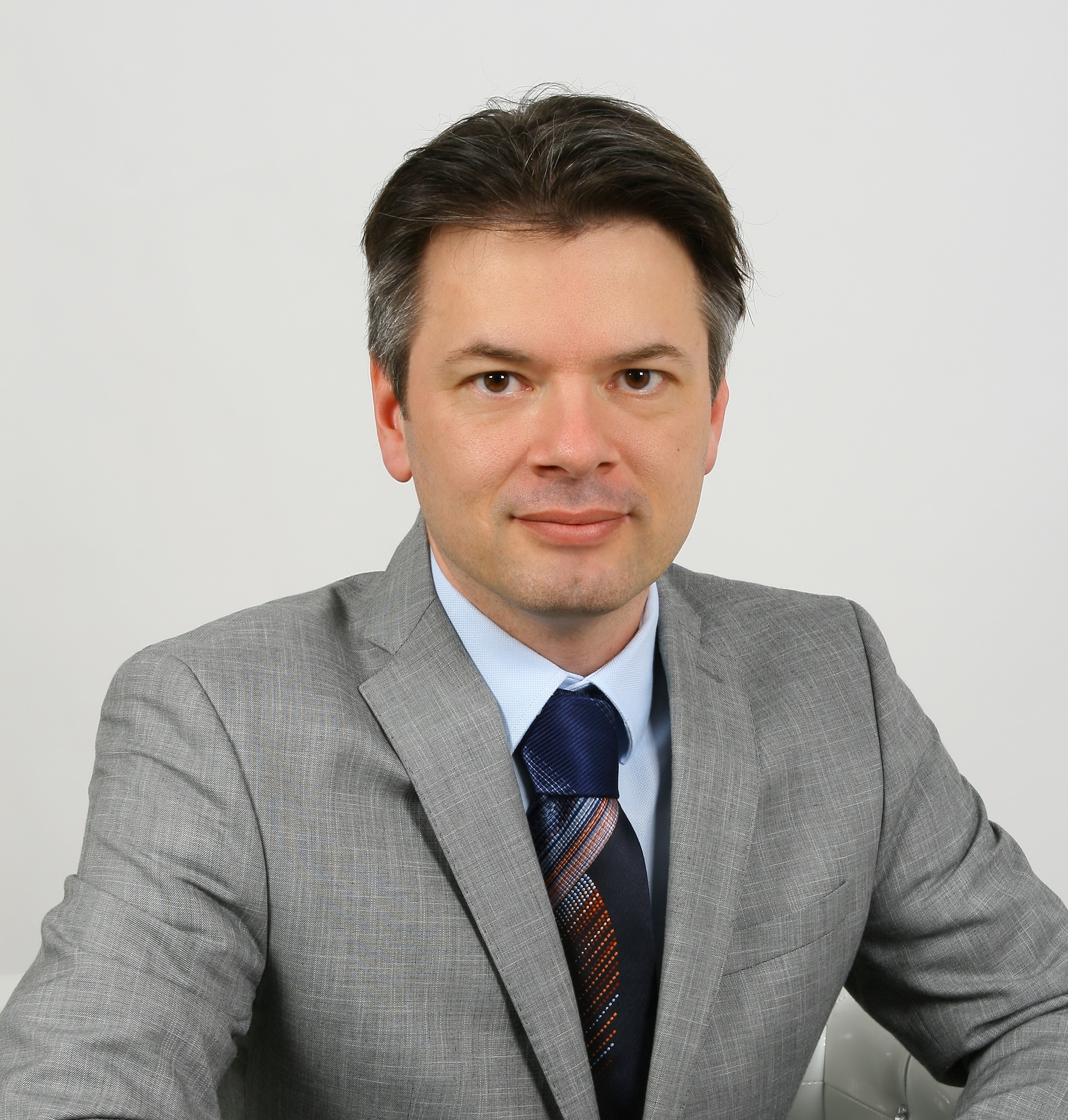 Življenjepis Življenjepis Življenjepis Osebni podatkiOsebni podatkiOsebni podatkiOsebni podatkiOsebni podatkiOsebni podatkiPriimek / ImePriimek / ImePriimek / ImeBrezovnik BoštjanBrezovnik BoštjanBrezovnik BoštjanNaslovNaslovNaslovMedvedova ulica 12, 2000 Maribor, SloveniaMedvedova ulica 12, 2000 Maribor, SloveniaMedvedova ulica 12, 2000 Maribor, SloveniaTelefonTelefonTelefon  +386 31 687 788epoštaepoštaepoštabostjan.brezovnik@lex-localis.infobostjan.brezovnik@lex-localis.infobostjan.brezovnik@lex-localis.infoDržavljanstvoDržavljanstvoDržavljanstvoSlovenskoSlovenskoSlovenskoDatum rojstvaDatum rojstvaDatum rojstva19. April 197619. April 197619. April 1976SpolSpolSpolmoškimoškimoškiDelovne izkušnje - zaposlitveDelovne izkušnje - zaposlitveDelovne izkušnje - zaposlitveDelovne izkušnje - zaposlitveDelovne izkušnje - zaposlitveDelovne izkušnje - zaposlitveObdobjeObdobjeObdobje2001 - …2001 - …2001 - …ZaposlitevZaposlitevZaposlitevVisokošolski učitelj (izredni profesor)Visokošolski učitelj (izredni profesor)Visokošolski učitelj (izredni profesor)Delovno mestoDelovno mestoDelovno mestoVisokošolski učitelj – izredni profesor za predmetno področje ‘Upravno pravo in pravo javne uprave’Visokošolski učitelj – izredni profesor za predmetno področje ‘Upravno pravo in pravo javne uprave’Visokošolski učitelj – izredni profesor za predmetno področje ‘Upravno pravo in pravo javne uprave’Naziv delodajalcaNaziv delodajalcaNaziv delodajalcaMaria Curie-Skłodowska University v  Lublinu, Fakulteta za pravo in administracijo (osebna spletna stran)pl. Marii Curie-Skłodowskiej 5, 20-031 Lublin, PoljskaMaria Curie-Skłodowska University v  Lublinu, Fakulteta za pravo in administracijo (osebna spletna stran)pl. Marii Curie-Skłodowskiej 5, 20-031 Lublin, PoljskaMaria Curie-Skłodowska University v  Lublinu, Fakulteta za pravo in administracijo (osebna spletna stran)pl. Marii Curie-Skłodowskiej 5, 20-031 Lublin, PoljskaVrsta dejavnostiVrsta dejavnostiVrsta dejavnostiTerciarno izobraževanje, javna sektorTerciarno izobraževanje, javna sektorTerciarno izobraževanje, javna sektorObdobjeObdobjeObdobje2020 - …2020 - …2020 - …ZaposlitevZaposlitevZaposlitevVisokošolski učitelj (izredni profesor)Visokošolski učitelj (izredni profesor)Visokošolski učitelj (izredni profesor)Delovno mestoDelovno mestoDelovno mestoVisokošolski učitelj – izredni profesor za predmetno področje ‘Upravno pravo in pravo javne uprave’Visokošolski učitelj – izredni profesor za predmetno področje ‘Upravno pravo in pravo javne uprave’Visokošolski učitelj – izredni profesor za predmetno področje ‘Upravno pravo in pravo javne uprave’Naziv delodajalcaNaziv delodajalcaNaziv delodajalcaNova univerza, Evropska pravna fakulteta (osebna spletna stran)Delpinova 18b, 5000 Nova Gorica, SloveniaNova univerza, Evropska pravna fakulteta (osebna spletna stran)Delpinova 18b, 5000 Nova Gorica, SloveniaNova univerza, Evropska pravna fakulteta (osebna spletna stran)Delpinova 18b, 5000 Nova Gorica, SloveniaVrsta dejavnostiVrsta dejavnostiVrsta dejavnostiTerciarno izobraževanje, zasebni sectorTerciarno izobraževanje, zasebni sectorTerciarno izobraževanje, zasebni sectorObdobjeObdobjeObdobje2020 - …2020 - …2020 - …ZaposlitevZaposlitevZaposlitevVisokošolski učitelj (izredni profesor)Visokošolski učitelj (izredni profesor)Visokošolski učitelj (izredni profesor)Delovno mestoDelovno mestoDelovno mestoVisokošolski učitelj – izredni profesor za predmetno področje ‘Upravno pravo in pravo javne uprave’Visokošolski učitelj – izredni profesor za predmetno področje ‘Upravno pravo in pravo javne uprave’Visokošolski učitelj – izredni profesor za predmetno področje ‘Upravno pravo in pravo javne uprave’Naziv delodajalcaNaziv delodajalcaNaziv delodajalcaNova univerza, Fakulteta za državne in evropske študije (osebna spletna stran)Delpinova 18b, 5000 Nova Gorica, SloveniaNova univerza, Fakulteta za državne in evropske študije (osebna spletna stran)Delpinova 18b, 5000 Nova Gorica, SloveniaNova univerza, Fakulteta za državne in evropske študije (osebna spletna stran)Delpinova 18b, 5000 Nova Gorica, SloveniaVrsta dejavnostiVrsta dejavnostiVrsta dejavnostiTerciarno izobraževanje, zasebni sectorTerciarno izobraževanje, zasebni sectorTerciarno izobraževanje, zasebni sectorObdobjeObdobjeObdobje2020 - …2020 - …2020 - …ZaposlitevZaposlitevZaposlitevVirokošolski učitelj (izredni profesor)Virokošolski učitelj (izredni profesor)Virokošolski učitelj (izredni profesor)Delovno mestoDelovno mestoDelovno mestoGostujoči visokošolski učitelj – izredni profesor pri predmetu ‘Javna uprava’Gostujoči visokošolski učitelj – izredni profesor pri predmetu ‘Javna uprava’Gostujoči visokošolski učitelj – izredni profesor pri predmetu ‘Javna uprava’Naziv delodajalcaNaziv delodajalcaNaziv delodajalcaUniverza v Ljubljani, Pravna fakultetaPoljanski nasip 2, 1000 Ljubljana, SlovenjiaUniverza v Ljubljani, Pravna fakultetaPoljanski nasip 2, 1000 Ljubljana, SlovenjiaUniverza v Ljubljani, Pravna fakultetaPoljanski nasip 2, 1000 Ljubljana, SlovenjiaVrsta dejavnostiVrsta dejavnostiVrsta dejavnostiTerciarno izobraževanje, javni sectorTerciarno izobraževanje, javni sectorTerciarno izobraževanje, javni sectorObdobjeObdobjeObdobje201920192019ZaposlitevZaposlitevZaposlitevVisokošolski učitelj (asisten / docent / izredni profesorVisokošolski učitelj (asisten / docent / izredni profesorVisokošolski učitelj (asisten / docent / izredni profesorGlave nalogeGlave nalogeGlave nalogeAsistent / Docent / Izredni profesor za predmetno področje ‘Pravo’Asistent / Docent / Izredni profesor za predmetno področje ‘Pravo’Asistent / Docent / Izredni profesor za predmetno področje ‘Pravo’Naziv delodajalcaNaziv delodajalcaNaziv delodajalcaUniverza v Mariboru, Pravna fakultetaMladinska ulica 9, 2000 Maribor, SlovenijaUniverza v Mariboru, Pravna fakultetaMladinska ulica 9, 2000 Maribor, SlovenijaUniverza v Mariboru, Pravna fakultetaMladinska ulica 9, 2000 Maribor, SlovenijaVrsta dejavnostiVrsta dejavnostiVrsta dejavnostiTerciarno izobraževanjeTerciarno izobraževanjeTerciarno izobraževanjeObdobjeObdobjeObdobje2002 - 20192002 - 20192002 - 2019ZaposlitevZaposlitevZaposlitevDirektorrDirektorrDirektorrDelovno mestoDelovno mestoDelovno mestoDirektorDirektorDirektorNaziv delodajalcaNaziv delodajalcaNaziv delodajalcaInštitut za lokalno samoupravo MariborSmetanova ulica 30, 2000 Maribor, SlovenjiaInštitut za lokalno samoupravo MariborSmetanova ulica 30, 2000 Maribor, SlovenjiaInštitut za lokalno samoupravo MariborSmetanova ulica 30, 2000 Maribor, SlovenjiaVrsta dejavnostiVrsta dejavnostiVrsta dejavnostiRaziskovanje v družboslovju, zasebni sektorRaziskovanje v družboslovju, zasebni sektorRaziskovanje v družboslovju, zasebni sektorObdobjeObdobjeObdobje2002 - …2002 - …2002 - …PoložajPoložajPoložajPredstojnik Univerzitetne založbe Univerze v MariboruPredstojnik Univerzitetne založbe Univerze v MariboruPredstojnik Univerzitetne založbe Univerze v MariboruPoložajPoložajPoložajPredstojnik Univerzitetne založbe Univerze v MariboruPredstojnik Univerzitetne založbe Univerze v MariboruPredstojnik Univerzitetne založbe Univerze v MariboruNaziv delodajalcaNaziv delodajalcaNaziv delodajalcaUniverza v MariboruSlomškov trg 15,2000 Maribor,SlovenijaUniverza v MariboruSlomškov trg 15,2000 Maribor,SlovenijaUniverza v MariboruSlomškov trg 15,2000 Maribor,SlovenijaVrsta dejavnostiVrsta dejavnostiVrsta dejavnostiZaložništvoZaložništvoZaložništvoObdobjeObdobjeObdobje2016 – 20172016 – 20172016 – 2017ZaposlitevZaposlitevZaposlitevRaziskovalecRaziskovalecRaziskovalecDelovno mestoDelovno mestoDelovno mestoRaziskovalecRaziskovalecRaziskovalecNaziv delodajalcaNaziv delodajalcaNaziv delodajalcaEIPF ekonomski inštitut d.o.o., Einspielerjeva ulica 6, 1000 LjubljanaEIPF ekonomski inštitut d.o.o., Einspielerjeva ulica 6, 1000 LjubljanaEIPF ekonomski inštitut d.o.o., Einspielerjeva ulica 6, 1000 LjubljanaVrsta dejavnostiVrsta dejavnostiVrsta dejavnostiRaziskovanje v družboslovjuRaziskovanje v družboslovjuRaziskovanje v družboslovjuObdobje:Obdobje:Obdobje:201720172017Članstvo v strokovnih svetih / svetovalnih delovnih skupinah / združenjihČlanstvo v strokovnih svetih / svetovalnih delovnih skupinah / združenjihČlanstvo v strokovnih svetih / svetovalnih delovnih skupinah / združenjihČlanstvo v strokovnih svetih / svetovalnih delovnih skupinah / združenjihČlanstvo v strokovnih svetih / svetovalnih delovnih skupinah / združenjihČlanstvo v strokovnih svetih / svetovalnih delovnih skupinah / združenjihČlanstvoČlanstvoDržavni svet RS: Strokovna skupina Državnega sveta RS za pripravo pokrajinske zakonodaje (vodja skupine) (2019 - …)Državni svet RS: Strokovna skupina Državnega sveta RS za pripravo pokrajinske zakonodaje (vodja skupine) (2019 - …)Državni svet RS: Strokovna skupina Državnega sveta RS za pripravo pokrajinske zakonodaje (vodja skupine) (2019 - …)Državni svet RS: Strokovna skupina Državnega sveta RS za pripravo pokrajinske zakonodaje (vodja skupine) (2019 - …)ČlanstvoČlanstvoCouncil of Europe: Group of independent experts on the European Charter of local self-government (GIE) (2018 - …)Council of Europe: Group of independent experts on the European Charter of local self-government (GIE) (2018 - …)Council of Europe: Group of independent experts on the European Charter of local self-government (GIE) (2018 - …)Council of Europe: Group of independent experts on the European Charter of local self-government (GIE) (2018 - …)ČlanstvoČlanstvoVlada RS – Strateški svet za regionalizacijo in decentralizacijo (2008 – 2012)Vlada RS – Strateški svet za regionalizacijo in decentralizacijo (2008 – 2012)Vlada RS – Strateški svet za regionalizacijo in decentralizacijo (2008 – 2012)Vlada RS – Strateški svet za regionalizacijo in decentralizacijo (2008 – 2012)ČlanstvoČlanstvoVlada RS – Uradniški svet (2008 – 2009)Vlada RS – Uradniški svet (2008 – 2009)Vlada RS – Uradniški svet (2008 – 2009)Vlada RS – Uradniški svet (2008 – 2009)UredništvoUredništvoUredništvoUredništvoUredništvoUredništvoOdgovorni urednik:Odgovorni urednik:Lex localis – Journal of local self-governmentLex localis - Journal of Local Self-Government je mednarodna znanstvena revija za področje prava, javne uprave in političnih ved. Članki objavljeni v Lex localis se indeksirajo v Social Sciences Citation Index (SSCI), CSA Worldwide Political Science Abstracts, Current Geographical Publications, CSA PAIS International, Academic's OneFile (Gale), ERIH Plus, International Political Science Abstracts, ProQuest, Scopus, International Bibliography of Periodical Literature (IBZ), International Bibliography of the Social Sciences (IBSS).Lex localis – Journal of local self-governmentLex localis - Journal of Local Self-Government je mednarodna znanstvena revija za področje prava, javne uprave in političnih ved. Članki objavljeni v Lex localis se indeksirajo v Social Sciences Citation Index (SSCI), CSA Worldwide Political Science Abstracts, Current Geographical Publications, CSA PAIS International, Academic's OneFile (Gale), ERIH Plus, International Political Science Abstracts, ProQuest, Scopus, International Bibliography of Periodical Literature (IBZ), International Bibliography of the Social Sciences (IBSS).Lex localis – Journal of local self-governmentLex localis - Journal of Local Self-Government je mednarodna znanstvena revija za področje prava, javne uprave in političnih ved. Članki objavljeni v Lex localis se indeksirajo v Social Sciences Citation Index (SSCI), CSA Worldwide Political Science Abstracts, Current Geographical Publications, CSA PAIS International, Academic's OneFile (Gale), ERIH Plus, International Political Science Abstracts, ProQuest, Scopus, International Bibliography of Periodical Literature (IBZ), International Bibliography of the Social Sciences (IBSS).Lex localis – Journal of local self-governmentLex localis - Journal of Local Self-Government je mednarodna znanstvena revija za področje prava, javne uprave in političnih ved. Članki objavljeni v Lex localis se indeksirajo v Social Sciences Citation Index (SSCI), CSA Worldwide Political Science Abstracts, Current Geographical Publications, CSA PAIS International, Academic's OneFile (Gale), ERIH Plus, International Political Science Abstracts, ProQuest, Scopus, International Bibliography of Periodical Literature (IBZ), International Bibliography of the Social Sciences (IBSS).Odgovorni urednik:Odgovorni urednik:Lex localis PressLex localis Press mednarodna znanstvena založba. Knjige in konferenčni zborniki, ki jih izdaja Lex localis Press (Inštitut za lokalno samoupravo Maribor) se indeksirajo v Book Citation Index (Web of Science Core Collection).Lex localis PressLex localis Press mednarodna znanstvena založba. Knjige in konferenčni zborniki, ki jih izdaja Lex localis Press (Inštitut za lokalno samoupravo Maribor) se indeksirajo v Book Citation Index (Web of Science Core Collection).Lex localis PressLex localis Press mednarodna znanstvena založba. Knjige in konferenčni zborniki, ki jih izdaja Lex localis Press (Inštitut za lokalno samoupravo Maribor) se indeksirajo v Book Citation Index (Web of Science Core Collection).Lex localis PressLex localis Press mednarodna znanstvena založba. Knjige in konferenčni zborniki, ki jih izdaja Lex localis Press (Inštitut za lokalno samoupravo Maribor) se indeksirajo v Book Citation Index (Web of Science Core Collection).Vodja uredniškega odbora:Vodja uredniškega odbora:Studia Iuridica LublinensiaStudia Iuridica Lublienca je mednarodna znanstvena revija za področje civilnega in gospodarskega prava, kazenskega prava in javne uprave ter mednarodnega prava. Članki objavljeni v Studia Iuridica Lublinensia se indeksirajo v BazHum; BazEkon; Index Copernicus International (ICI Journals Master List);  The Central European Journal of Social Sciences and Humanities (CEJSH); Central and Eastern European Online Library (CEEOL); The European Reference Index for the Humanities and the Social Sciences (ERIH PLUS); WorldCatStudia Iuridica LublinensiaStudia Iuridica Lublienca je mednarodna znanstvena revija za področje civilnega in gospodarskega prava, kazenskega prava in javne uprave ter mednarodnega prava. Članki objavljeni v Studia Iuridica Lublinensia se indeksirajo v BazHum; BazEkon; Index Copernicus International (ICI Journals Master List);  The Central European Journal of Social Sciences and Humanities (CEJSH); Central and Eastern European Online Library (CEEOL); The European Reference Index for the Humanities and the Social Sciences (ERIH PLUS); WorldCatStudia Iuridica LublinensiaStudia Iuridica Lublienca je mednarodna znanstvena revija za področje civilnega in gospodarskega prava, kazenskega prava in javne uprave ter mednarodnega prava. Članki objavljeni v Studia Iuridica Lublinensia se indeksirajo v BazHum; BazEkon; Index Copernicus International (ICI Journals Master List);  The Central European Journal of Social Sciences and Humanities (CEJSH); Central and Eastern European Online Library (CEEOL); The European Reference Index for the Humanities and the Social Sciences (ERIH PLUS); WorldCatStudia Iuridica LublinensiaStudia Iuridica Lublienca je mednarodna znanstvena revija za področje civilnega in gospodarskega prava, kazenskega prava in javne uprave ter mednarodnega prava. Članki objavljeni v Studia Iuridica Lublinensia se indeksirajo v BazHum; BazEkon; Index Copernicus International (ICI Journals Master List);  The Central European Journal of Social Sciences and Humanities (CEJSH); Central and Eastern European Online Library (CEEOL); The European Reference Index for the Humanities and the Social Sciences (ERIH PLUS); WorldCatIZBRANI PROJEKTI IN SVETOVANJAIzvedba preko 140 razikovalnih in aplikativnih projektov in svetovanj(www.cobiss.si ; http://sicris.izum.si/)IZBRANI PROJEKTI IN SVETOVANJAIzvedba preko 140 razikovalnih in aplikativnih projektov in svetovanj(www.cobiss.si ; http://sicris.izum.si/)Institucija / družba /podjetjeZdruženi narodi (UNDP Serbia)projektAdvancing Accountability Mechanisms in Public FinancesInstitucija / družba /podjetjeOrganizacija za varnost in sodelovanje v Evropi (OSCE)projektEnchanced Ability of Serbian State, Civil Society and Pprivate Sector to Fight CorruptionInstitucija / družba /podjetjeEvropska unija (EU)projektTransformation of Public Health Institutes: Transition Facility project, No. CRIS 2006/018-158.05.01.01Institucija / družba /podjetjeSvet EvropeprojektBest Practice Programme in SloveniaInstitucija / družba /podjetjeKIPRED, Open Society Institute BudapestprojektLocal Self-Government Reform in KosovoInstitucija / družba /podjetjeUSAID, Open Society Institute BudapestprojektIntergovernmental Finance Reform in SerbiaInstitucija / družba /podjetjeOpen Society Institute New YorkprojektAssessment of the development program by the Croatian Law CenterInstitucija / družba /podjetjeSkupnost občin SlovenijeprojektPriprava osnutka Zakona o pogrebni in pokopališki dejavnosti /ZPPdej/Institucija / družba /podjetjeSlužba Vlade RS za lokalno samoupravo in regionalno politikoprojektAnaliza učinkov veljavnega sistema financiranja občin - Zakon o financiranju občin /ZFO-1/Institucija / družba /podjetjeSlužba Vlade RS za lokalno samoupravo in regionalno politikoprojektAnaliza predlaganega prenosa nalog v pristojnost pokrajin in predlog financiranja pokrajinInstitucija / družba /podjetjeVlada RS (Strateški svet Vlade RS za regionalizacijo in decentralizacijo Slovenije)projektModeli regionalizacije in decentralizacije SlovenijeInstitucija / družba /podjetjeSlužba Vlade RS za lokalno samoupravo in regionalno politikoprojektUpravni postopki v občinahInstitucija / družba /podjetjeStanovanjski sklad RS, javni skladprojektIzvajanje stanovanjske politike v Republiki Sloveniji in ocena možnosti preoblikovanja Javnega stanovanjskega sklada RS v nepremičninsko investicijsko družboInstitucija / družba /podjetjeSlužba Vlade RS za lokalno samoupravo in regionalno politikoprojektIzdelava analiz za prenovo sistema financiranja samoupravnih lokalnih skupnostiInstitucija / družba /podjetjeSkupnost občin SlovenijeprojektAnaliza sistema financiranja občinskih nalog s predlogom metodologije za določitev povprečnineInstitucija / družba /podjetjeSHS Aviation d.o.o.projektPravna in ekonomska študija izvedbe vlaganj zasebnih sredstev v javno infrastrukturo na Letališču Edvarda Rusjana Maribor po modelu javno-zasebnega partnerstvaInstitucija / družba /podjetjeObčina Hoče - SlivnicaprojektVpliv in prispevek investicije na razvojnem območju v občini Hoče - Slivnica na pospeševanje gospodarske rasti, zaposlovanja in razvoj regije ter njen prispevek k razvoju človeškega kapitala v Republiki Sloveniji in v manj razvitih statističnih regijah z elaboratom z utemeljitvijo javne koristi: raziskovalni projektInstitucija / družba /podjetjeOdvetniška zbornica SlovenijeprojektEkonomska študija in ocena finančnih posledic predloga Zakona o odvetništvu /ZOdv-1/Izobraževanje Izobraževanje 2008200320011996UsposabljanjeUsposabljanjeObdobje16.1.2017 – 14.2.2017 Erasmus+ Staff Mobility for TrainingNazivUniverza v Zagrebu, Pravna fakulteta, Trg Maršala Tita 14, 10000 Zagreb, HrvaškaObdobje10.6.2016 – 10.7.2016 Erasmus+ Staff Mobility for TeachingNazivPortucalense Univerity Infante D. Henrique, Rua Dr. Natonio Bernardino de Almeida, 541 4200-072 Porto, PortugalskaObdobje18.1.2016 – 18.2.2016 Erasmus+ Staff Mobility for TrainingNazivMasaryk University, Faculty of Law, Veveří 158/70, Brno, Republika ČeškaObdobje16.11.2015 – 21.11.2015 Erasmus+ Staff Mobility for TrainingNazivMasaryk University, Faculty of Law, Veveří 158/70, Brno, Republika ČeškaDodatni podatkiDodatni podatkiAvtor preko 40 znanstvenih in strokovnih člankov objavljenih v domačih in tujih revijah, avtor in/ali soavtor preko 30 znanstvenih in strokovnih monografskih publikacij in znanstveno strokovnih prispevkov na konferencah, sodelovanje v mednarodnih projektih in znanstvenih konferencah, preko 140 zaključenih raziskovalnih in aplikativnih projektov s področja raziskovanja in svetovanja javnim in zasebnim institucijam ter podjetjem, več kot 90 mentorstev diplom na dodiplomskem in podiplomskem študiju, magistrskih nalog in mentor doktorandki na tuji univerzi (več razvidno iz bibliografske baze: www.cobiss.si in http://sicris.izum.si).Avtor preko 40 znanstvenih in strokovnih člankov objavljenih v domačih in tujih revijah, avtor in/ali soavtor preko 30 znanstvenih in strokovnih monografskih publikacij in znanstveno strokovnih prispevkov na konferencah, sodelovanje v mednarodnih projektih in znanstvenih konferencah, preko 140 zaključenih raziskovalnih in aplikativnih projektov s področja raziskovanja in svetovanja javnim in zasebnim institucijam ter podjetjem, več kot 90 mentorstev diplom na dodiplomskem in podiplomskem študiju, magistrskih nalog in mentor doktorandki na tuji univerzi (več razvidno iz bibliografske baze: www.cobiss.si in http://sicris.izum.si).PROJEKTI ARRS – JAVNA AGENCIJA ZA RAZISKOVALNO DEJAVNOSTPROJEKTI ARRS – JAVNA AGENCIJA ZA RAZISKOVALNO DEJAVNOSTProjekti in programi ARRS